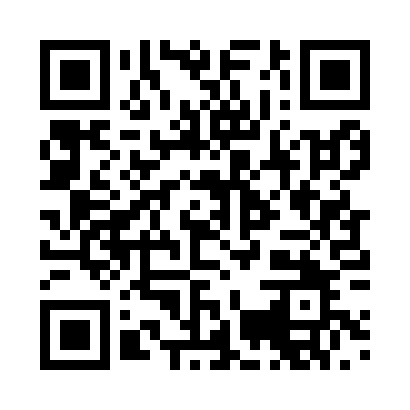 Prayer times for Baadenberg, GermanyWed 1 May 2024 - Fri 31 May 2024High Latitude Method: Angle Based RulePrayer Calculation Method: Muslim World LeagueAsar Calculation Method: ShafiPrayer times provided by https://www.salahtimes.comDateDayFajrSunriseDhuhrAsrMaghribIsha1Wed3:396:051:305:328:5511:112Thu3:366:031:305:338:5711:133Fri3:326:021:295:338:5811:164Sat3:296:001:295:349:0011:205Sun3:255:581:295:359:0111:236Mon3:225:561:295:359:0311:267Tue3:185:551:295:369:0411:298Wed3:155:531:295:379:0611:329Thu3:145:511:295:379:0711:3510Fri3:145:501:295:389:0911:3711Sat3:135:481:295:389:1111:3712Sun3:125:471:295:399:1211:3813Mon3:125:451:295:409:1411:3914Tue3:115:441:295:409:1511:3915Wed3:115:421:295:419:1611:4016Thu3:105:411:295:419:1811:4017Fri3:095:391:295:429:1911:4118Sat3:095:381:295:429:2111:4219Sun3:085:371:295:439:2211:4220Mon3:085:361:295:439:2411:4321Tue3:075:341:295:449:2511:4422Wed3:075:331:295:459:2611:4423Thu3:075:321:295:459:2811:4524Fri3:065:311:305:469:2911:4525Sat3:065:301:305:469:3011:4626Sun3:055:291:305:479:3111:4727Mon3:055:281:305:479:3311:4728Tue3:055:271:305:489:3411:4829Wed3:055:261:305:489:3511:4830Thu3:045:251:305:499:3611:4931Fri3:045:241:305:499:3711:49